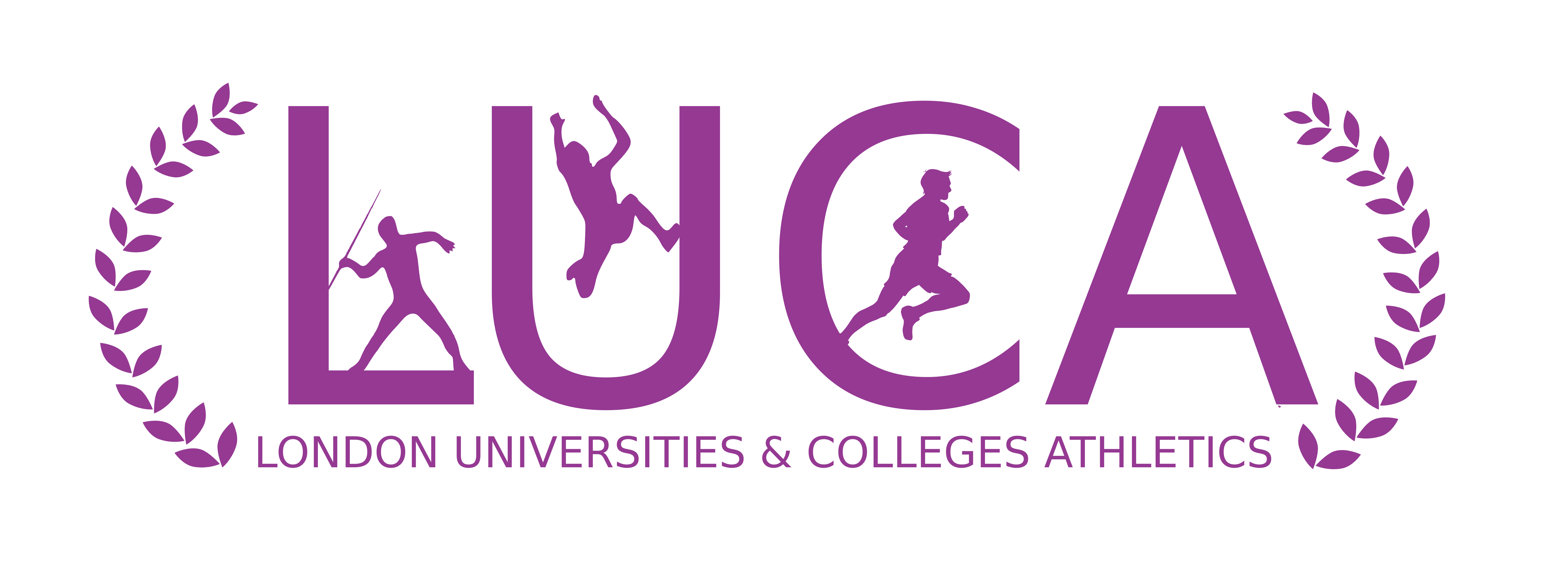 LUCA OFFICIALS FUNDING FORMLUCA OFFICIALS FUNDING FORMLUCA OFFICIALS FUNDING FORMLUCA OFFICIALS FUNDING FORMwww.london-athletics.com/education/officiating/www.london-athletics.com/education/officiating/www.london-athletics.com/education/officiating/www.london-athletics.com/education/officiating/Name: Name: Name: Name: LUCA ID number:LUCA ID number:LUCA ID number:LUCA ID number:Address:Address:Address:Address:Postcode:Postcode:Email:Email:University:University:DoB:DoB:Phone:Phone:University course:University course:Year of study:Year of study:Course InformationCourse InformationCourse InformationCourse InformationCourse Name:Course Name:Course ID(s)Course ID(s)Course date(s):Course date(s):Course date(s):Course date(s):To be eligible for funding, you must commit to volunteer as an official during at least two LUCA athletics matches. If you want to compete at this event as well, we will endeavor to fit this around your officiating. Please write below which two meets you will be able to volunteer at. See the schedule section of our website for up to date fixtures (https://www.london-athletics.com/competitions/) To be eligible for funding, you must commit to volunteer as an official during at least two LUCA athletics matches. If you want to compete at this event as well, we will endeavor to fit this around your officiating. Please write below which two meets you will be able to volunteer at. See the schedule section of our website for up to date fixtures (https://www.london-athletics.com/competitions/) To be eligible for funding, you must commit to volunteer as an official during at least two LUCA athletics matches. If you want to compete at this event as well, we will endeavor to fit this around your officiating. Please write below which two meets you will be able to volunteer at. See the schedule section of our website for up to date fixtures (https://www.london-athletics.com/competitions/) To be eligible for funding, you must commit to volunteer as an official during at least two LUCA athletics matches. If you want to compete at this event as well, we will endeavor to fit this around your officiating. Please write below which two meets you will be able to volunteer at. See the schedule section of our website for up to date fixtures (https://www.london-athletics.com/competitions/) Choice 1:Choice 2:Back up choice 3:Back up choice 4:DeclarationDeclarationDeclarationDeclarationI ___________ apply for LUCA Education Programme funding for the above described course. I certify that I will fulfil my obligations of this funding agreement which includes an obligation to volunteer my services as a volunteer at LUCA athletics meets during the current season.  I understand that if I fail to attend the course without providing written notice* 48 hours prior to the start of the course, you will be liable to pay the course fee (£70).I ___________ apply for LUCA Education Programme funding for the above described course. I certify that I will fulfil my obligations of this funding agreement which includes an obligation to volunteer my services as a volunteer at LUCA athletics meets during the current season.  I understand that if I fail to attend the course without providing written notice* 48 hours prior to the start of the course, you will be liable to pay the course fee (£70).I ___________ apply for LUCA Education Programme funding for the above described course. I certify that I will fulfil my obligations of this funding agreement which includes an obligation to volunteer my services as a volunteer at LUCA athletics meets during the current season.  I understand that if I fail to attend the course without providing written notice* 48 hours prior to the start of the course, you will be liable to pay the course fee (£70).I ___________ apply for LUCA Education Programme funding for the above described course. I certify that I will fulfil my obligations of this funding agreement which includes an obligation to volunteer my services as a volunteer at LUCA athletics meets during the current season.  I understand that if I fail to attend the course without providing written notice* 48 hours prior to the start of the course, you will be liable to pay the course fee (£70).Signature of applicant:Signature of applicant:Signature of applicant:Date:Return form to james@london-athletics.com*written notice of withdrawal can be sent to this email address.Return form to james@london-athletics.com*written notice of withdrawal can be sent to this email address.Return form to james@london-athletics.com*written notice of withdrawal can be sent to this email address.Return form to james@london-athletics.com*written notice of withdrawal can be sent to this email address.